Name_________________________________________________The Last Five-Star Homework                                                     Color in the stars of the chosen activities.Instructions:  Choose any combination of activities below to earn at least 5 stars, which includes the HAVE TO assignments.  The learning opportunities below are grouped according to level of challenge.  More stars are awarded to more challenging activities. We encourage you to go above and beyond! A SPECIAL TREASURE BOX TREAT WILL BE GIVEN FOR COMPLETING 10+ STARS THIS WEEK!!WHO IS UP FOR THE CHALLENGE? THIS IS THE LAST 5 STAR HOMEWORK OF THE YEAR!BE PREPARED FOR A FUN NEW HOMEWORK FOR THE LAST MONTH OF FIRST GRADE. Homework is due on Friday, April 19, 2019.                          *HAVE TO*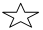 This week’s words have the /ow/ sound spelled with ow or ou. Read the words and take a practice phonics test with an adult.Send in evidence of your practice of the words you missed.                Read a non-fiction book to a parent. Discuss the differences between the information that you learn from the text and the information you learn from the photographs or illustrations. Write three key details that you learn from your book that you can teach the class.Make a poster/book about the famous American hero- George Washington Carver. FactsHow did he change the world?Important inventions, discoveriesHow did his work impact the lives of people?Draw base ten blocks to solve the following problems:46 + 30 =70 – 30 =40 + 52 =25 + 60 =90 – 20 =12 + 50 =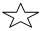 Complete the following problems. Make sure to include a picture, equation/ number sentence, and words explaining your strategy and solution. There are 20 cookies and 6 cupcakes for the celebration. How many more cookies are there than cupcakes?Some children were playing with bubbles outside. 12 of them blew the bubbles and 7 of them popped the bubbles. How many children were playing with bubbles?First graders need to know 200+ words by the end of the year.Practice reading or spelling them as often as you can.It’s a 3D shape hunt! Look for objects in your home that have the following shapes: cube, rectangular prism, sphere, cone, and cylinder. What defining attributes do these objects have the help you recognize them as a particular shape? Make a chart to show the shapes and the objects that you find.                    *HAVE TO*Curl up and read your Baggy Books with a parent. If the book is fiction, retell the story to your parent and explain the central message. If the book is non-fiction, tell your parent the main topic and some supporting key details.Return the books and the Reading log by Friday.      *Have To*Follow the attached directions to begin math practice on Dream Box Learning. Each student has taken a placement test and will work at his/her own pace and level. We are excited about this new program. Have fun with math!Don’t forget to review any missed Minute Math facts.